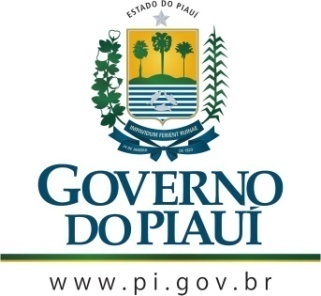 GOVERNO DO ESTADO DO PIAUÍSECRETARIA DE ESTADO DE CULTURA DO PIAUÍ - SECULTCONSELHO ESTADUAL DE CULTURAAta da Sessão Ordinária do dia 15 de Maio de 2019.Horário: 09:00 horasLocal: Ministério Público do Estado do Piauí.001002003004005006007008009010011012013014015016017018019020021022023024025026027028029030031032033034035036037038039040041042043044045046047048049050051052053054055056057058059060061062063064065066067068069070071072073074075076077078079080081082083084085086087088089090091092093094095096097098099100101102103104105106107108109110111112113114115116117118119120121122123124125126127128129130131132133134135136137138139140141142143144145146147148149150151152153154155156157158159160161162163164165166167168169170171172173174178179180Aos quinze dias do mês de abril do ano de dois mil e dezenove, às nove horas, no Auditório do Ministério Público do Estado, situado na Avenida Lindolfo Monteiro, 911, 7º andar, em Teresina, capital do Estado do Piauí, reuniu-se o Colegiado. Presentes os integrantes da mesa diretora, o presidente Cineas das Chagas Santos, a vice-presidente, Maria Dora de oliveira Medeiros Lima, os conselheiros: Nelson Nery Costa, Wilson Seraine da Silva Filho, José Itamar Guimarães Silva, Jonas Pereira da Silva, Maria do Rosário Sales, Cláudia Simone de Oliveira Andrade e João Batista Sousa Vasconcelos. Verificada a existência de quórum e aberta a Audiência Pública, o promotor Fernando Santos fez uma breve explanação sobre os entraves  que podem inviabilizar  o SIEC no ano em curso. Segundo o promotor, a forma como os recursos estão sendo distribuídos podem ensejar ações que, do ponto de vista jurídico, são pertinentes e cabíveis. A pulverização dos recursos destinados a projetos aprovados fere a Lei de Incentivo à Cultura. Em seguida, facultou a palavra aos presentes, concedendo a cada inscrito 3 (três) minutos para manifestar-se. O Conselheiro Nelson Nery, que também é vice-presidente do SIEC, afirmou que a  Lei que rege o SIEC está absolutamente ultrapassada e que já não cumpre os fins a que se destina. Afirmou que, a continuar como está, em curto espaço de tempo travará os processos e se tornará inexequível. Ainda assim, entende, que já não há tempo hábil, no ano em curso, para alterá-la sem que ponha em risco a execução dos projetos em andamento. A conselheira Lari Sales, que também integra o conselho do SIEC, afirmou que, apesar das dificuldades, é preciso levar  o projeto adiante, uma vez que, no momento, o SIEC é o único instrumento de que dispõem os  produtores de cultura do Piauí para continuar produzindo. O Ex-conselheiro Severino Santos  afirmou que a lei não precisa ser alterada e sim cumprida integralmente. No seu entender, o problema é que recursos que deveriam beneficiar projetos culturais estão sendo empregados em reformas de espaços culturais e coisas do gênero. Ao fazer uso da palavra, o presidente do CEC, Cineas das Chagas Santos,  afirmou que o problema é extremamente complexo, uma vez que os recuso disponíveis perfazem um montante de 6 (seis) milhões e a demanda é de 30 (trinta). Acrescentou  que, para contemplar integralmente, três ou quatro dos grandes projetos, os recursos já não seriam suficientes. Voltou a defender a necessidade de se estabelecer um teto para contemplar os grandes projetos e  destinar um valor específico para alimentar o Fundo de Cultura, que já  existe, para contemplar os projetos de pequeno valor. No seu entender, a Lei, como está, beneficia sempre os mesmo projetos, passando de lei de incentivo à cultura a lei de manutenção de projetos permanentes. O compositor Zé Marques, depois de criticar o SIEC, afirmou não ver na  Audiência a presença de representantes do Poder Executivo nem do Poder Legislativo. Propôs ao promotor Fernando Santos que convoque uma nova Audiência  com a presença de representantes dos três poderes. O promotor explicou que, no momento, as decisões dizem respeito apenas aos interessados na pauta, no caso, artistas e produtores culturais do Piauí. Oportunamente, as propostas de  alteração da Lei devem ser apresentadas à Assembleia Legislativa do Piauí.   O produtor cultural Luís Sá, representante do Projeto Música para Todos, propôs que os 20% dos recursos destinados à SECULT para a realização de eventos como os Folguedos do Piauí devam ser destinados ao Fundo de  Cultura para beneficiar os projetos de pequeno valor. Muitos dos presentes manifestaram-se, alegando dificuldades para captar os recursos de projetos aprovados pelo SIEC, uma vez que os empresários só querem investir em projetos que gerem mídia, ou seja, grandes projetos.Depois de ampla discussão, o promotor propôs ao SIEC que realize uma reunião para decidir as medidas mais urgentes e, num prazo de 15 dias, apresentar os resultados o Ministério Público. Nada mais tendo sido tratado, a sessão foi encerrada.Eu, Poliana Sepúlveda Cavalcanti, coordenadora do CEC, na função de secretária desta sessão, lavrei a presente ata que depois de lida e aprovada, será assinada por mim, pelo senhor presidente e conselheiros desta casa.